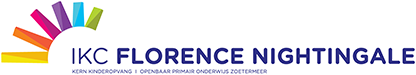 Ontruimingsplan IKC Florence Nightingale 2020-2021Als het ontruimingsalarm gaat doen wij het volgende:Zo snel, rustig en veilig mogelijk de school verlaten volgens onderstaand plan.Al het personeel trekt (indien mogelijk) het gele veiligheidshesje aan.Evacuatie: Indien nodig kunnen de volgende groepen gecombineerd worden:1-2A/1-2B, 4A/4B, 5/6 en 7/8. Groep 3 wordt altijd overgenomen i.v.m. hoofd BHV’er. De doorgang voor de hulpdiensten moet altijd vrij gehouden worden. Dit is tussen het fietsenhok en het handbalveld. Indien er groepen uit de gymzaal komen (van andere scholen) moeten deze via het handbalveld lopen. Dit wordt aangegeven door de BHV’ers.Is er meer afstand nodig van school i.v.m. de hulpdiensten, dan gaan de kinderen per groep naar het aangrenzende grasveld. Bij slecht weer/kou worden de kinderen opgevangen bij de Oostwijzer in de hal. Op maandag of vrijdag kan dit ook in de gymzaal.Taken personeel:Leerkrachten incl. personeel Speeltaalhuis en Schoolplus:Doen een geel hesje aan wat klaar hangt in de groep.Groepsleerkrachten nemen leerlingenlijst en mobiele telefoon mee naar buiten met daarop Parnassys-leerkracht en Parro (voor het eventueel contact leggen met ouders)Eerste verdieping: Leerkracht van groep 8 en 6 controleert de aangrenzende toiletgroep. Groep 7 controleert de bibliotheek. De leerkracht loopt met de groep via de afgesproken route naar de verzamelplek op het schoolplein. Indien de groep bij Schoolplus is dan komt de groep met de schoolplusleerkracht naar buiten. De schoolplus-leerkrachten dragen buiten de kinderen over aan de groepsleerkracht. De groepsleerkracht verzamelt dan zijn/haar kinderen buiten op de afgesproken plek.De leerkracht controleert of alle kinderen er zijn. Indien de groepsleerkracht als BHV’er een andere taak heeft dan wordt de groep overgedragen aan één van de ambulante mensen.De leerkracht geeft door aan het Hoofd BHV of de groep compleet is of wie er mist. (Dit wordt visueel aangegeven met een duim omhoog = compleet.) De hoofd BHV-er controleert via de leerkrachten en collega BHV’ers of iedereen veilig buiten is. In overleg met eventuele hulpdiensten/directie wordt het sein veilig gegeven als iedereen weer naar binnen kan.Ambulant personeel Meldt zich bij het hoofd BHV voor instructies:Overnemen van een groepControletaak Kinderen:Kinderen gaan zo snel mogelijk in de rij bij de deur staan.Zij lopen achter de leerkracht aan naar de afgesproken plek op het schoolplein.Kinderen blijven altijd bij de leerkracht. Een kind gaat nooit naar huis zonder persoonlijke contact van schoolpersoneel met de ouders.Communicatie met ouders:De directeur verzendt indien nodig een spoedbericht via Parro met evt. het verzoek het kind op te komen halen. Of met het bericht dat de calamiteit van tijdelijke aard is. Het bericht wordt daarna eventueel ook via de mail verstuurd. Indien nodig wordt er telefonisch contact gelegd met ouders.De directeur/adjunct oordeelt n.a.v. het advies van de hulpdiensten en overleg met de hoofd BHV-er of de situatie in de school veilig is. Is de situatie niet veilig en kunnen kinderen niet naar binnen, dan treedt het vervolgplan in werking:De leerkrachten bellen ouders van alle kinderen uit de groep met het verzoek het kind op te komen halen. Indien ouders telefonisch akkoord geven dat het kind alleen naar huis mag, óf met een andere ouder mee mag, dan noteert de leerkracht dit op de leerlingenlijst/notitie in telefoon. Is iedereen opgehaald/naar huis, dan levert de leerkracht de lijst met notities in bij de directie. De directie sluit met het team kort of iedereen veilig is en bepaald de vervolgstappenBovenstaande geldt ook indien de calamiteit voor schooltijd plaatsvindt. De leerkrachten of ambulante mensen verzamelen de kinderen per groep en de kinderen mogen pas weg als er contact is geweest met de ouders. Kinderen mogen niet zelf hun ouders bellen.Afspraken over het ontruimingsplan:Het ontruimingsplan wordt voor aanvang van elk schooljaar geactualiseerd en tijdens de startvergadering met het team besproken.Er wordt jaarlijks twee maal getraind op een ontruiming. Een keer aangekondigd met instructie (voor de herfstvakantie) en een keer onaangekondigd.Kinderen en leerkrachten worden aan het begin van het schooljaar tijdens de eerste week geïnstrueerd; wat te doen bij een ontruiming. BHV-ers worden jaarlijks getraind. Zij zijn tijdens de ontruiming te herkennen aan een geel hesje met BHV erop. Er is één hoofd BHV-er, ook met een geel hesje.Voor communicatie op het schoolplein wordt door de hoofd BHV-er een megafoon gebruikt, deze ligt klaar in de kamer van de conciërge.GroepVluchtwegVerzamelplek buitenGroepen 1/2Via hoofdingangTribune naast handbalveldGroepen 4Via hoofdingangTribune naast handbalveldSchoolplus speellokaalVia hoofdingangTribune naast handbalveldSchoolplus Engels (kleuterlokaal)Via hoofdingangTribune naast handbalveldPeutersVia nooduitgang benedenverdiepingTribune naast handbalveldSchoolplus lokaal ThelmaVia nooduitgang benedenverdiepingTribune naast handbalveldGroep 3Via nooduitgang benedenverdiepingTribune naast handbalveldGroep 5Via trappenhuis bovenverdiepingLangs hek handbalveldGroep 6Via trappenhuis bovenverdiepingLangs hek handbalveldGroep 7Via trappenhuis bovenverdiepingLangs hek handbalveldGroep 8Via trappenhuis bovenverdiepingLangs hek handbalveldMaDiWoeDoVrij taakHoofd BHVEllaEllaEllaDebbyDebbyDraagt de groep over en geeft instructies en is aanwezig op het schoolpleinBHVEefjeEefjeDebbyJoseEefjeDraagt de groep over en controleert ruimten op de 1e verdiepingBHVMariscaMariscaMariscaMariscaMariscaDraagt de groep over en controleert de kleuter toiletten, lift, Speellokaal en aula onder de trap.BHVAhmedAhmedAhmedAhmedAhmedControleert de keuken, kopieerhok en kamer naast de conciërge op de begane grond. Geeft de megafoon aan de hoofdBHV.Ambu-lantNielsNielsNielsNielsLiesbethOnderhoud contact met de hulpdiensten. Controleert tevens het magazijn, kamertjes, teamkamer en de toiletten achter de keuken en tegenover School+ techniek.Ambu-lantHannekeLiesbeth JoyceHannekeLiesbethJoyceAnjaHélèneHannekeAafkeHélèneHannekeAafkeHannekeAafkeJoyceRickNeemt een groep over van de BHV-er